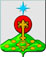 РОССИЙСКАЯ ФЕДЕРАЦИЯСвердловская областьДУМА СЕВЕРОУРАЛЬСКОГО ГОРОДСКОГО ОКРУГАРЕШЕНИЕот 20 сентября 2017 года	           № 3г. СевероуральскО прекращении полномочий Главы Североуральского городского округа Б.В. МеньшиковаВ соответствии с Федеральным законом от 6 октября 2003 года № 131-ФЗ "Об общих принципах организации местного самоуправления в Российской Федерации", руководствуясь статьёй 27 Устава Североуральского городского округа, Дума Североуральского городского округаРЕШИЛА:1. Прекратить полномочия Главы Североуральского городского округа Меньшикова Бориса Васильевича в связи с началом работы Думы Североуральского городского округа шестого созыва.2.  Настоящее Решение вступает в силу со дня его принятия.3. Опубликовать настоящее Решение в газете «Наше слово» и на официальном сайте Администрации Североуральского городского округа.ГлаваСевероуральского городского округа                                        Б.В. Меньшиков